ДВАДЦАТЬ  ПЯТЫЙ  ЮБИЛЕЙНЫЙ МЕЖДУНАРОДНЫЙ  СТУДЕНЧЕСКИЙ
КОНКУРС  ВОКАЛИСТОВ  ЛИДИИ АБРАМОВОЙ «BELLA VOCE»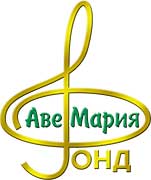 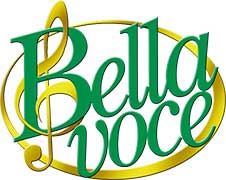 Москва, 12 – 19 ноября 2022 года
ПОЛОЖЕНИЕ О КОНКУРСЕ

Конкурс является членом Ассоциации музыкальных конкурсов России.
1.  XXV Юбилейный Международный студенческий конкурс вокалистов 
     Лидии Абрамовой «Bella voce» состоится в Москве с 12 по 19 ноября 2022 г. 
     Форма проведения конкурса – очная.                                                                                                                                       

2.  Цели и задачи конкурса:   - развитие академического вокального  искусства;   - популяризация вокальной классики и произведений современных композиторов;   - сохранение исполнительских традиций и повышение уровня вокального мастерства;   - подготовка юных певцов к выступлениям на других международных конкурсах;   - поддержка одарённой молодёжи;   - создание условий для творческой самореализации;   - обмен опытом и повышение квалификации педагогов – вокалистов и концертмейстеров;   - укрепление связей в области международного культурного сотрудничества.         
3.   Московский студенческий конкурс вокалистов «Bella voce» проводится с 1993 г.
      Автор идеи, художественный руководитель и председатель жюри конкурса со
      дня его основания - Народная артистка России, профессор Лидия Абрамова.

4.   Учредитель XXV конкурса «Bella voce» – Региональный общественный фонд 
      Лидии Абрамовой «Аве Мария».  
      Организаторы конкурса – Региональный общественный фонд Лидии Абрамовой 
      «Аве Мария» и Академия хорового искусства имени В.С. Попова.

5.   Конкурс проводится по одной номинации – «Сольное академическое пение»,
      для трёх групп участников: 1-я группа – «Колледж», 2-я группа - ВУЗ «Камерное 
      пение» и  3-я группа - ВУЗ «Оперное пение».

6.   В конкурсе могут принять участие российские и зарубежные студенты средних
      специальных и высших музыкальных учебных заведений, обучающиеся 
      академическому пению на дневном отделении:
  
      1-я гр. «Колледж» - студенты 2 – 4 курсов средних специальных музыкальных 
      учебных заведений. 
      Девушки: 17 лет - 22 года (включительно). Юноши: 17 лет - 23 года (включительно). 
      2-я гр. «Камерное пение» и 3-я гр. «Оперное пение» - 
      студенты 2 – 6 курсов высших музыкальных учебных заведений, обучающиеся по 
      программам: Бакалавриат, Специалитет и Магистратура.     
      Девушки: 18 - 25 лет (включительно). Юноши: 18 - 27 лет (включительно)     
      Возраст определяется на 01 ноября 2022 г. ДОКУМЕНТЫ7.   Приём документов с 12 сентября по 12 октября 2022 г. (включительно).
      Для участия в конкурсе необходимо выслать на электронную почту 
      bellavoce@list.ru следующие документы:                                                                                                          1. Заявка-анкета (скачать с сайта) с программой по турам: в отсканированном виде 
          с подписью участника и в формате doc без подписи участника.
          Заполнять только на русском языке!         2. Творческая биография (образец скачать с сайта), подписанная руководителем 
           вокальной кафедры (вокального отделения) - в отсканированном виде - с подписью
           руководителя и в формате doc без подписи руководителя;            
           С переводом на русский язык для иностранных участников.
      3. Справка из учебного заведения, выданная после 1-го сентября 2022 года - в 
           отсканированном виде (с переводом на русский язык для иностранных
           участников);
      4. Ксерокопия данных паспорта - в отсканированном виде (с переводом на 
           русский язык для иностранных участников), для граждан РФ – стр.: 2-я, 3-я, 5-я.
      5. Ксерокопия свидетельства о рождении - в отсканированном виде
           (с переводом на русский язык для иностранных участников).      6. Художественная цветная фотография хорошего качества, в отсканированном 
           виде, размер 6 x 9 (Портрет – лицо крупным планом, на светлом фоне!) 8.   Всем участникам, приславшим полный комплект документов, будут высланы
      официальные «Приглашения» в течение 10 дней.         
        Примечание: Шрифт - Times New Roman, размер шрифта 12.        Документы, оформленные неправильно или отправленные после 
        указанного срока, не рассматриваются. 
9.   Участники конкурса сами и за свой счёт оформляют паспорта и визы.
                                                         
10. Вступительный взнос оплачивается участником или его представителем 
       по прибытии в  Академию хорового искусства имени В.С. Попова в день
       регистрации (г. Москва, ул. Фестивальная, дом 2):       
       1-я группа - 5000 руб.; 2-я группа – 6000 р. и 3-я группа – 7000 руб.
                                                    
11. Оргкомитет конкурса предоставляет участникам дежурного концертмейстера
       бесплатно, на одну репетицию перед каждым туром и выступление в
       конкурсном прослушивании.              ПОРЯДОК ПРОВЕДЕНИЯ КОНКУРСА12.  Конкурсные прослушивания будут проходить в Концертном зале Академии
        хорового искусства имени В.С. Попова (г. Москва, ул. Фестивальная, дом 2). 

        В конкурсе два тура: 1-ый – отборочный и 2-ой – финальный.        Ко 2-му туру будет допущено не более половины участников из каждой 
        группы.
      13.  Списки участников в алфавитном порядке, с датой и временем выступления, 
        будут размещены после регистрации 12 и 14 ноября 2022 г. на сайте конкурса 
        и на стендах в Академии хорового искусства имени В.С. Попова         
        Порядок выступлений будет сохраняться до конца конкурса.
14.  Оргкомитет предоставляет классы для репетиций иногородним участникам
        и акустические репетиции в Концертном зале Академии хорового искусства         имени В.С. Попова  всем участникам перед каждым туром:  
        перед 1-м туром (5 минут);
        перед 2-м туром (10 минут). ПРАВИЛА ВЫСТУПЛЕНИЙ15.  Конкурсная программа исполняется без перерыва, в рамках установленного 
        регламента. Порядок исполнения программы устанавливает сам участник.        Замена произведений во время конкурса не разрешается.
16.  Все участники и их концертмейстеры должны выступать в концертных 
        костюмах: мужчины – в тёмном костюме и в белой (светлой) рубашке, 
        женщины – в длинном концертном платье (макси).
  17.  Все конкурсные произведения должны исполняться наизусть и на языке оригинала. 
        Классические арии исполняются в оригинальных тональностях, а старинные арии, 
        романсы и народные песни можно транспонировать.          
        К исполнению допускаются только опубликованные сочинения.
ПРОЧИЕ ПРАВИЛА18.   Учредитель конкурса – Фонд Л. Абрамовой «Аве Мария» – оставляет за собой
        исключительные права на фотографирование, звуковую и видеозапись 
        выступлений участников, с последующим размещением на сайте конкурса и 
        на издание учебно - методических пособий на конкурсном материале. 
       
19.  Участники конкурса и их концертмейстеры не получают гонорар за 
        конкурсные выступления и их дальнейшее продвижение.          

20.  В случае возникновения споров при толковании настоящих условий
        конкурса, единственно правильным текстом считается русский.СИСТЕМА ОЦЕНОК21.  Участников конкурса будет оценивать жюри, в состав которого 
        приглашены известные российские вокальные педагоги и певцы.

22.  Выступления участников конкурса будут оцениваться по 10-ти балльной
        системе. 
    23.  Заявка-анкета, подписанная участником, является свидетельством его 
        согласия со всеми вышеперечисленными условиями.ПРОГРАММЫ
24.  1-я группа: «КОЛЛЕДЖ»  ПЕРВЫЙ ТУР (6 - 7 минут):
                              1)   Ария итальянского композитора 16-18 вв. (Дж. Бонончини, 
                                    Дж. Джордани, Ф.  Дуранте, Ф. Кавалли,  А. Кальдара,  
                                    Дж. Кариссими,  Дж. Легренци, А. Лотти, Б. Марчелло,  
                                    Дж. Паизиелло,  Дж. Б. Перголези,  А. Скарлатти, М. А. Чести).        
                                 
                              2)   Романс русского композитора XIX в. 
                                    (А. Алябьев, А. Бородин, П. Булахов, А. Варламов, А. Верстовский, 
                                    М. Глинка, А. Гурилёв, А. Даргомыжский,  А. Дюбюк, М. Мусоргский,
                                    А. Рубинштейн, П.И. Чайковский, М. Яковлев).         
        1-я группа: «КОЛЛЕДЖ»  ВТОРОЙ ТУР (6 - 7 минут):
                              1)   Зарубежная ария (А. Вивальди, Г.Ф. Гендель, В.А. Моцарт).          
                               2)   Русская народная песня с аккомпанементом.                  
 25.  2-я группа: ВУЗ «Камерное пение»  ПЕРВЫЙ ТУР (7 - 8 минут):
                              1)  Зарубежная ария (А. Вивальди, Г.Ф. Гендель, В.А. Моцарт).            
                               2)  Романс русского композитора XX – XXI вв.
  
        2-я группа: ВУЗ «Камерное пение»  ВТОРОЙ ТУР (7 - 8 минут):       
                          1)  Камерное произведение итальянского или французского 
                                    композитора 19-20 вв. (кроме неаполитанских песен) 
                                    (Л. Ардити, В. Беллини, Ж. Бизе, Дж. Верди, Ш. Гуно, Л. Делиб, 
                                    Г. Доницетти, П. Масканьи, Ж. Массне, С. Меркаданте, Д. Обер,
                                    Дж. Пуччини, М. Равель,  Дж. Россини, Г. Сибелла, Ф. Тости, Г. Форе) 
                                    или произведение «Ave Maria» (Santa Maria, Salve Regina и т.д.). 
                               2)  Русская народная песня с аккомпанементом.

26.  3-я группа: ВУЗ  «Оперное пение»  ПЕРВЫЙ ТУР (8 - 9 минут):  
                          1)  Зарубежная ария (А. Вивальди, Г.Ф. Гендель, В.А. Моцарт).                      
                               2)   Ария русского (советского) композитора 20-21 вв.:               
                                     А. Аренский, С. Баневич, Р. Глиэр, А. Гречанинов, Л. Десятников, 
                                     М. Ипполитов-Иванов, М. Красев, К. Молчанов,  А. Петров, 
                                     С. Прокофьев, С. Рахманинов, Н. Римский - Корсаков, С. Слонимский, 
                                     А. Спадавеккиа, И. Стравинский, Т. Хренников, Ю. Шапорин, 
                                     В. Шебалин, Дм. Шостакович, Р. Щедрин.

         3-я группа: ВУЗ  «Оперное пение»  ВТОРОЙ ТУР (8 - 9 минут):   
                           1)  Ария итальянского или французского композитора 19-20 вв.: 
                                     (В. Беллини, Ж. Бизе, А. Бойто, Дж. Верди, Ш. Гуно, Л. Делиб, 
                                     У. Джордано, Г. Доницетти,  А. Каталани, Р. Леонкавалло, 
                                     П. Масканьи, Ж. Массне, А. Понкъелли,  Дж. Пуччини, 
                                     К. Сен - Санс, Дж. Россини, Ф. Чилеа). 
                                2)  Русская народная песня с аккомпанементом.Примечание: Изменения в программах принимаются до 12 октября 2022 г.ПРЕМИИ: 27.   1-я группа:   I-я премия  -  14000 руб. и Диплом Лауреата;                                     II-я премия -  12000 руб. и Диплом Лауреата;                                     III-я премия - 10000 руб.  и Диплом Лауреата;     28.   2-я группа:   I-я премия  -  16000 руб. и Диплом Лауреата;                                    II-я премия -  14000 руб. и Диплом Лауреата;                                      III-я премия - 12000 руб. и Диплом Лауреата;        29.   3-я группа:   I-я премия  -  20000 руб. и Диплом Лауреата;                                     II-я премия  - 18000 руб. и Диплом Лауреата;                                     III-я премия - 16000 руб. и Диплом Лауреата.                                
30.   Участники 2-го тура (в каждой группе), не вошедшие в число лауреатов, 
        награждаются  Дипломами  Дипломантов и денежной премией (3000 р.). 
    
        Педагогам лауреатов и дипломантов по указанным электронным адресам 
        будут отправлены «Благодарственные письма».СПЕЦИАЛЬНЫЕ ПРИЗЫ31.   «За лучшее исполнение старинной арии» (в 1-й группе «Колледж»);        
         «За лучшее исполнение «Ave Maria» (во 2-й группе) от Л.П. Абрамовой;         
         «За лучшее исполнение народной песни» от Л.П. Абрамовой;         
         «Лучшему басу» от Межрегионального Шаляпинского Центра.
         «За лучшее исполнение арии А. Вивальди (к 345-летию со дня рождения)»;
         «За лучшее исполнение романса С. Рахманинова (к 150-летию со дня рождения)».32.   Жюри имеет право: 
      - присуждать не все премии;       - делить одну премию между несколькими конкурсантами - призёрами;
       - изменять количество и размеры премий в рамках премиального фонда;           - присуждать дополнительные премии и специальные призы;
       - награждать дипломами лучших концертмейстеров;
         Решения жюри являются окончательными и пересмотру не подлежат.

33.   Премии, дипломы и призы будут вручаться на церемонии награждения.
34.   Все денежные премии выплачиваются в рублях и облагаются налогами в
         соответствии с налоговым законодательством Российской Федерации.ИНФОРМАЦИЯ ДЛЯ КОНКУРСАНТОВ
35.   Регистрация участников и оплата вступительного взноса состоится: 
         12 ноября 2022 г. («Оперная номинация»); 
         14 ноября 2022 г. («Колледж» и «Камерная номинация») 
         с 13.00 до 15.00 по адресу: г. Москва, улица Фестивальная, дом 2, Академия 
         хорового искусства имени В.С. Попова. Проезд: станция метро «Речной вокзал».  36.   Конкурсанты, не зарегистрировавшиеся в назначенный срок, к участию 
         в конкурсе не допускаются.37.   Участникам, прошедшим регистрацию и не явившимся на прослушивание
         по неуважительной причине, вступительный взнос не возвращается.
38.   Заболевшим участникам дополнительные дни для прослушиваний          не предоставляются.
39.   Командировочные документы можно будет оформить в Академии хорового          искусства имени В.С. Попова, у ответственного секретаря конкурса.
        40.   Во время проведения конкурса можно будет приобрести нотную и другую         музыкальную литературу.41.   Оргкомитет будет сообщать о результатах отборочного и финального туров         на доске объявлений в Академии хорового искусства имени В.С. Попова 
        и на сайте конкурса: www.bella-voce.ru42.   Информационную поддержку XXV Юбилейному Международному 
        студенческому конкурсу вокалистов Лидии Абрамовой «Bella voce» 
        будут оказывать Ассоциация музыкальных конкурсов России и газета 
        «Музыкальное обозрение». Сайт газеты: www.music-competitions.ru43.   Электронный адрес для отправления Заявки и отсканированных приложений:         bellavoce@list.ru44.   Телефоны для справок: 8 (499) 907-71-18;             8 (495) 988-99-56 (доп. 1062) - Академия хорового искусства имени В.С. Попова.  